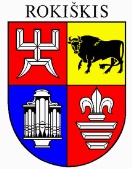 ROKIŠKIO RAJONO SAVIVALDYBĖS TARYBAVadovaudamasi Lietuvos Respublikos vietos savivaldos įstatymo 16 straipsnio 4 dalimi, Rokiškio rajono savivaldybės tarybos 2019 m. gruodžio 20 d. sprendimu Nr. TS-266 „Dėl Rokiškio rajono savivaldybės administracijos 2020-2022 metų korupcijos prevencijos programos ir jos įgyvendinimo priemonių plano patvirtinimo“, Rokiškio rajono savivaldybės taryba nusprendžia:Patvirtinti Rokiškio rajono savivaldybės administracijos korupcijos prevencijos 2020–2022 metų programos įgyvendinimo priemonių plano 2021 metų ataskaitą (pridedama). Savivaldybės meras							    	       Ramūnas Godeliauskas Aistė Sketerytė-Jasinevičienė	Sprendimo projekto tikslai ir uždaviniai. Patvirtinti Rokiškio rajono savivaldybės administracijos korupcijos prevencijos 2020–2022 metų programos priemonių plano gyvendinimo 2021 metų ataskaitą. Teisinio reguliavimo nuostatos. Lietuvos Respublikos korupcijos prevencijos įstatymas, Rokiškio rajono savivaldybės 2020-2022 metų korupcijos prevencijos programa, patvirtinta Rokiškio rajono savivaldybės tarybos 2019 m. gruodžio 20 d. sprendimu Nr. TS-266 „Dėl Rokiškio rajono savivaldybės administracijos 2020-2022 metų korupcijos prevencijos programos ir jos įgyvendinimo priemonių plano patvirtinimo“.Sprendimo projekto esmė. Rokiškio rajono savivaldybės administracijos direktoriaus 2021 m. lapkričio 22 d. įsakymu Nr. AV-1165 „Dėl Rokiškio rajono savivaldybės administracijos direktoriaus 2020 m. rugpjūčio 24 d. įsakymo Nr. AV-819 „Dėl asmenų, vykdančių korupcijos prevenciją ir kontrolę Rokiškio rajono savivaldybės administracijoje paskyrimo“ dalinio pakeitimo“ už korupcijos prevenciją ir kontrolę Rokiškio rajono savivaldybės administracijoje paskirti keli asmenys, kuruojantys tam tikras sritis. Už korupcijos prevencijos programų ir planų rengimą atsakinga Aistė Sketerytė-Jasinevičienė, Civilinės metrikacijos ir archyvų skyriaus vedėja. Laukiami rezultatai. Neigiamų pasekmių nenumatoma, teigiamos – įgyvendintos savivaldybės korupcijos prevencijos programos nuostatos. Finansavimo šaltiniai ir lėšų poreikis.Sprendimo projektui įgyvendinti lėšų nereikės.Suderinamumas su Lietuvos Respublikos galiojančiais teisės norminiais aktais.Projektas neprieštarauja galiojantiems teisės aktams.Antikorupcinis vertinimas.Teisės akte nenumatoma reguliuoti visuomeninių santykių, susijusių su Lietuvos Respublikos korupcijos prevencijos įstatymo 8 straipsnio 1 dalyje numatytais veiksniais, todėl teisės aktas nevertintinas antikorupciniu požiūriu.Civilinės metrikacijos ir archyvų skyriaus vedėja    			          Aistė Sketerytė-Jasinevičienė SPRENDIMASSPRENDIMASSPRENDIMASSPRENDIMASSPRENDIMASDĖL ROKIŠKIO RAJONO SAVIVALDYBĖS ADMINISTRACIJOS KORUPCIJOS PREVENCIJOS 2020–2022 METŲ PROGRAMOS ĮGYVENDINIMO PRIEMONIŲ PLANO 2021 METŲ ATASKAITOS PATVIRTINIMODĖL ROKIŠKIO RAJONO SAVIVALDYBĖS ADMINISTRACIJOS KORUPCIJOS PREVENCIJOS 2020–2022 METŲ PROGRAMOS ĮGYVENDINIMO PRIEMONIŲ PLANO 2021 METŲ ATASKAITOS PATVIRTINIMODĖL ROKIŠKIO RAJONO SAVIVALDYBĖS ADMINISTRACIJOS KORUPCIJOS PREVENCIJOS 2020–2022 METŲ PROGRAMOS ĮGYVENDINIMO PRIEMONIŲ PLANO 2021 METŲ ATASKAITOS PATVIRTINIMODĖL ROKIŠKIO RAJONO SAVIVALDYBĖS ADMINISTRACIJOS KORUPCIJOS PREVENCIJOS 2020–2022 METŲ PROGRAMOS ĮGYVENDINIMO PRIEMONIŲ PLANO 2021 METŲ ATASKAITOS PATVIRTINIMODĖL ROKIŠKIO RAJONO SAVIVALDYBĖS ADMINISTRACIJOS KORUPCIJOS PREVENCIJOS 2020–2022 METŲ PROGRAMOS ĮGYVENDINIMO PRIEMONIŲ PLANO 2021 METŲ ATASKAITOS PATVIRTINIMO2022 m. balandžio 29 d. Nr. TS-2022 m. balandžio 29 d. Nr. TS-2022 m. balandžio 29 d. Nr. TS-2022 m. balandžio 29 d. Nr. TS-2022 m. balandžio 29 d. Nr. TS-Rokiškio rajono savivaldybės tarybaiTEIKIAMO SPRENDIMO PROJEKTO „DĖL ROKIŠKIO RAJONO SAVIVALDYBĖS ADMINISTRACIJOS KORUPCIJOS PREVENCIJOS 2020–2022 METŲ PROGRAMOS ĮGYVENDINIMO PRIEMONIŲ PLANO 2021 METŲ ATASKAITOS PATVIRTINIMO“ AIŠKINAMASIS RAŠTAS